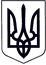 У К Р А Ї Н АЗАКАРПАТСЬКА ОБЛАСТЬМУКАЧІВСЬКА МІСЬКА РАДАВИКОНАВЧИЙ КОМІТЕТР І Ш Е Н Н Я04.12.2019	                                       Мукачево                                               № 348Про схвалення проєкту внесення змін до Програми “Додаткового соціально-медичного захисту мукачівців” на 2019-2020 роки	Розглянувши проєкт змін до Програми Додаткового соціально-медичного захисту мукачівців на 2019-2020 роки, з метою надання матеріальної допомоги жителю міста Мукачева Рубану Михайлу Андрійовичу, який потребує термінової  трансплантації автологічних стовбурових клітин при онкогематологічному захворюванні, враховуючи Порядок розроблення місцевих цільових програм, моніторингу та звітності про їх виконання, затверджений рішенням 66-ї сесії 7-го скликання Мукачівської міської ради  від 31.10.2019 року №1574, керуючись пп.1 п.а. ст.27, п.1 ч.2 ст.52, ч.6 ст.59 Закону України “Про місцеве самоврядування в Україні”,  виконавчий комітет Мукачівської міської ради вирішив:	1. Схвалити проєкт внесення змін до Програми Додаткового соціально-медичного захисту мукачівців на 2019-2020 роки, затвердженої  рішенням 51- позачергової сесії Мукачівської міської ради 7-го скликання №1244 від 11.12.2018 року (зі змінами, внесеними рішенням 62-ї сесії Мукачівської міської ради 7-го скликання від 26.09.2019 року №1515 «Про внесення змін до Програми «Додаткового соціально-медичного захисту мукачівців» на 2019-2020 роки), а саме:	1.1. У пункті 9 “Загальний обсяг фінансових ресурсів, необхідних для реалізації програми, всього, у тому числі:” розділу І Паспорт замінити текст з «1) 2019 рік – 19 000 000,0 грн.» відповідно на «1) 2019 рік ¬ 20 000 000,0 грн.»;	1.2. У пункті 9.1 розділу І Паспорт замінити з «Усього коштів місцевого бюджету 34 000 000 грн.» на «Усього коштів місцевого бюджету 35 000 000 грн.»;	1.3. У додатку 1 до Програми «Додаткового соціально-медичного захисту мукачівців»  на  2019-2020 роки в графі «2019 рік» змінити суму обсягу ресурсів з 19 000 000, 00 грн. на 20 000 000, 00 грн;	1.4. У додатку 2 до Програми «Додаткового соціально-медичного захисту мукачівців»  на  2019-2020 роки в графі «2019 рік» змінити суму фінансування визначеної програмою матеріальної допомоги з 18 850 000, 00 грн. на 19 850 000, 00 грн. та у графі «Всього» змінити суму з 34 000 000,00  грн. на 35 000 000, 00 грн.	2. Начальнику управління праці та соціального захисту населення виконавчого комітету Мукачівської міської міської ради Н.Зотовій подати схвалений проєкт внесення змін на затвердження Мукачівській міській раді.	3. Контроль за виконанням даного рішення покласти на першого заступника міського голови Федіва Р.    Міський голова                                                                                     А.БалогаДодаток                                                                                                                   до рішення виконавчого комітету                                                                                                                          04.12.2019 №	348  ПРОЄКТПРОГРАМА«Додаткового соціально-медичного захисту мукачівців» на 2019-2020 роки.	    	І. ПАСПОРТ.         Секретар міської ради                                                                    І.МанякДодаток 1                                                                              до Програми «Додаткового             соціально-медичного захисту мукачівців»  на  2019-2020 роки.Ресурсне забезпечення    Програми «Додаткового соціально-медичного захисту мукачівців»  на 2019-2020 роки.                                                                                                                                                                                                        грн.         Секретар міської ради                                                                                                                                                          І.Маняк                                                                                                      Додаток 2	                                   до Програми «Додаткового                                                              соціально-медичного захистумукачівців» на  2019-2020 роки.                                           Перелік заходів і завдань    Програми «Додаткового соціально-медичного захисту мукачівців» на 2019-2020 роки.грн.                	       Секретар міської ради                                                                                                                                                       		  І. Маняк         Керуючий справами виконавчого комітету												О.Лендєл1.Ініціатор розроблення програмиУправління праці та соціального захисту населення виконавчого комітету Мукачівської міської ради2.Програма розроблена на підставі:Закону України «Про соціальні послуги», Закону України «Про забезпечення організаційно-правових умов соціального захисту дітей-сиріт та дітей,  позбавлених батьківського піклування», Закону України «Про статус ветеранів війни, гарантії їх соціального захисту», Закону України «Про державну соціальну допомогу малозабезпеченим сім'ям», Закону України «Про основи соціальної захищеності інвалідів в  Україні», Закону України «Про забезпечення прав і свобод внутрішньо переміщених осіб»,   Постанови Кабінету Міністрів від 21.12.2001 року №1712 “Про затвердження Комплексної програми забезпечення реалізації стратегії подолання бідності”3.Розробник програмиУправління праці та соціального захисту населення виконавчого комітету Мукачівської міської ради4.Головний розпорядник коштів  Управління праці та соціального захисту населення виконавчого комітету Мукачівської міської ради4.1Відповідальний виконавець програмиУправління праці та соціального захисту населення виконавчого комітету Мукачівської міської ради5.Термін реалізації програми2019-2020 роки5.1.Етапи виконання програмиІ-ий етап - 2019 рікІІ-ий етап - 2020 рік8.Перелік місцевих бюджетів, які беруть участь у виконанні програми Місцевий бюджет9.Загальний обсяг фінансових ресурсів, необхідних для реалізації програми, всього, у тому числі:1)2019 рік – 20 000 000,0 грн.2)2020 рік – 15 000 000,0 грн.9.1Усього коштів місцевий бюджету35 000 000,0 грн.Обсяг коштів , які пропонуються залучити на виконання програмиУсього витрат на виконання програмиУсього витрат на виконання програмиУсього витрат на виконання програмиОбсяг коштів , які пропонуються залучити на виконання програми2019 рік2020 рікОбсяг ресурсів, усього, у тому числі:20  000 00015 000 00035 000 000- місцевий  бюджет (загального фонду)20  000 00015 000 000 35 000 000-інші--- № з/пНазва напряму діяльності (пріоритетні завдання)Перелік заходів програмиСтрок виконання ЗаходуВиконавціДжерела фінансуванняОчікуваний                     результат № з/пНазва напряму діяльності (пріоритетні завдання)Перелік заходів програмиСтрок виконання ЗаходуВиконавціДжерела фінансування201920201Фінансування визначеної програмою матеріальної допомоги.Відшкодування заходів з нагоди державних свят та поштові послугиВідшкодування фінансування  пільг на житлово-комунальні послугиСоціальна підтримка мукачівців:Одноразова матеріальна допомога особам з інвалідністю І-ІІ групи, особам з інвалідністю ВВв, учасникам бойових дій в Афганістані, учасникам АТО, ліквідаторам аварії на  ЧАЕС, дітям загиблих в АТО до Дня святого Миколая.Матеріальна допомога найбільш вразливим категоріям населення та громадянам, які опинилися в складних життєвих обставинах. Матеріальна допомога сім’ям на придбання гігієнічних підгузок дітям та дорослим Допомога на поховання осіб, які не досягли пенсійного віку та на момент смерті не працювали і не були зареєстровні в центрі зайнятості, як безробітні; самотніх осіб пенсійного віку та бездомних осіб.Літнім людям з нагоди ювілею.Матеріальна допомога для придбання путівок на оздоровлення УБДМатеріальна допомога УБД для здійснення ремонтних робіт належного їм житла.Святковий обідПоштові послугиделегатам І з»їзду Союзу молоді Закарпатської Українисім»ям загиблих учасників АТО, яким присвоєно статус Почесних громадян 2019-2020рокиУправління праці та соціального захисту населення виконавчого комітету Мукачівської міської радиМісцевий бюджет19  850  00050 000,0100 000,014 850 00050 000,0100 000,0ВСЬОГО 35 000 000,0  35 000 000,0  35 000 000,0 